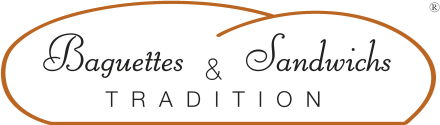 Sandwich Montagnard 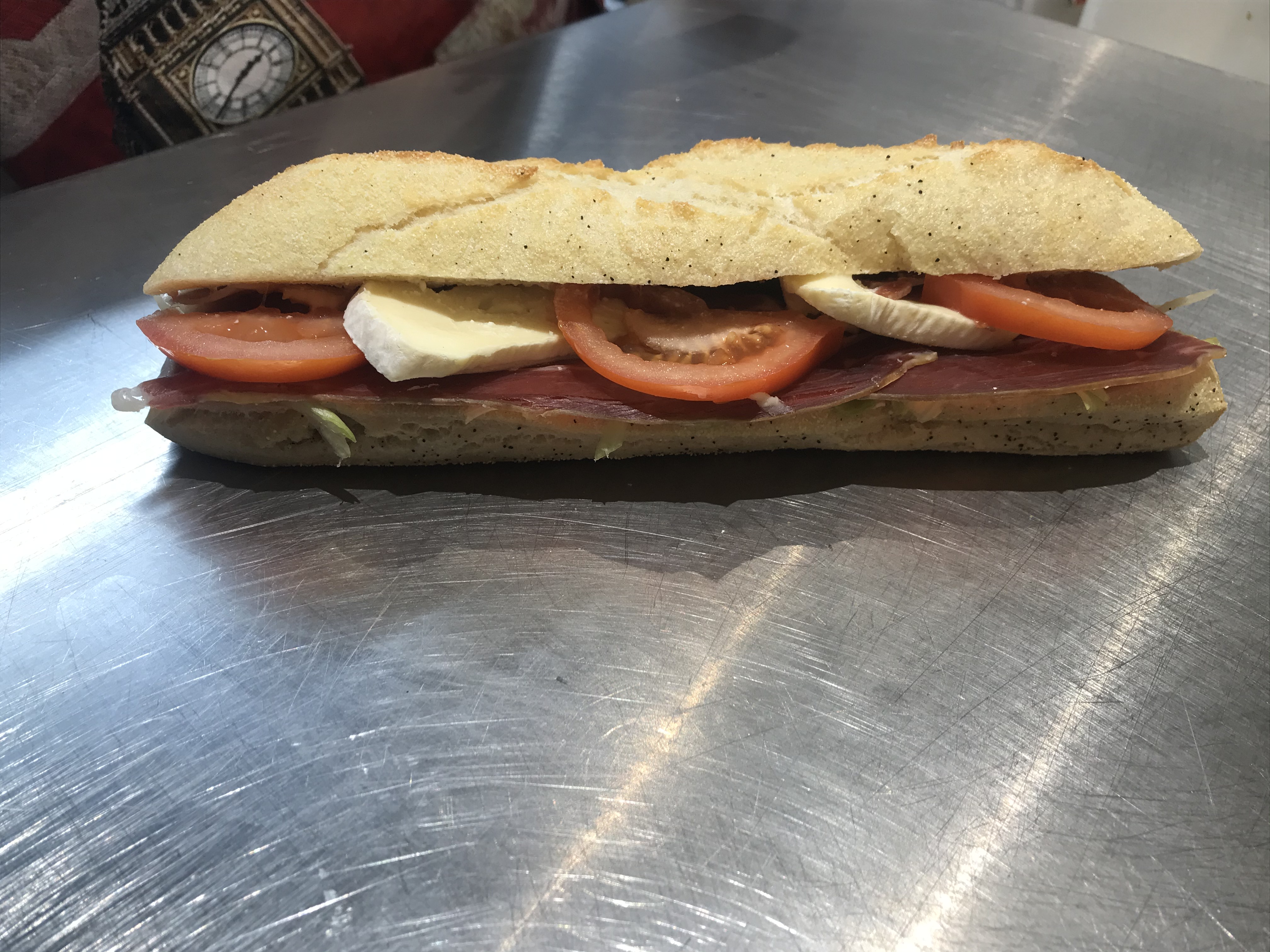 Cout de revient* : 1,35 €Prix de vente suggéré* : 4,50 € *Les quantités, le cout de revient et le prix de vente sont établis avec les produits de nos fournisseurs.** Variante : La déjeunette doit être peu cuite pour pouvoir proposer aux clients de chauffer le sandwich au toasterINGREDIENTSQUANTITE*UNITESPain nature1DéjeunettePhiladelphia 30GrammesSalade25GrammesTomate3TranchesJambon cru3/2 TranchesReblochon25GrammesPREPARATIONCouper la déjeunette en 2Etaler le philadelphia sur les deux faces de la déjeunette.Déposer la saladeMettre les tranches de jambon cru.Alterner les tranches de tomates et reblochon